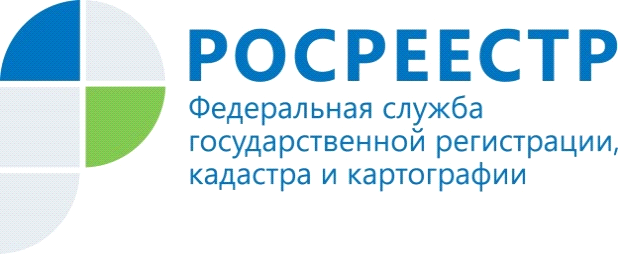  «Горячая» линия по вопросам государственного земельного надзора26 ноября 2021 года с 09.00 до 13.00 в Управлении Росреестра по Республике Алтай будет работать очередная «горячая» телефонная линия по вопросам государственного земельного надзора.Если вы хотите узнать куда сообщить о нарушении земельного законодательства, каковы размеры штрафов и иных санкций за совершение земельных правонарушений, можно ли продлить срок предписания на устранение нарушения, выданного госземинспектором и как это сделать, какие меры могут быть приняты к нарушителю, вовремя неуплатившему штраф, неисполнившему предписание.Звоните! На все ваши вопросы ответит начальник отдела государственного земельного надзора, землеустройства и мониторинга земель, геодезии и картографии, кадастровой оценки недвижимости Нина Туманова.Телефон «горячей» линии 8-963-198-57-67.Напоминаем, «горячая» телефонная линия по вопросам государственного земельного надзора проходит ежемесячно, в последнюю пятницу месяца.Материал подготовлен Управлением Росреестра по Республике Алтай